Mornington Yacht Club Gybers Program 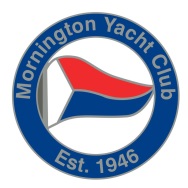 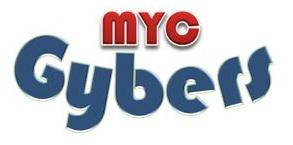 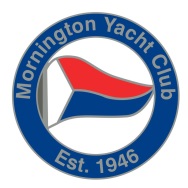 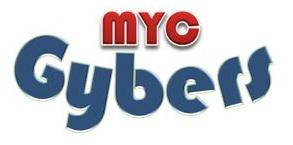 Information and Registration FormAbout the ProgramMornington Yacht Club (MYC) Gybers program’s vision is to provide a healthy and vibrant youth program at Mornington, which is a program of choice for youth members of MYC and interested youth on the Mornington Peninsula from the ages of 14 to 21.  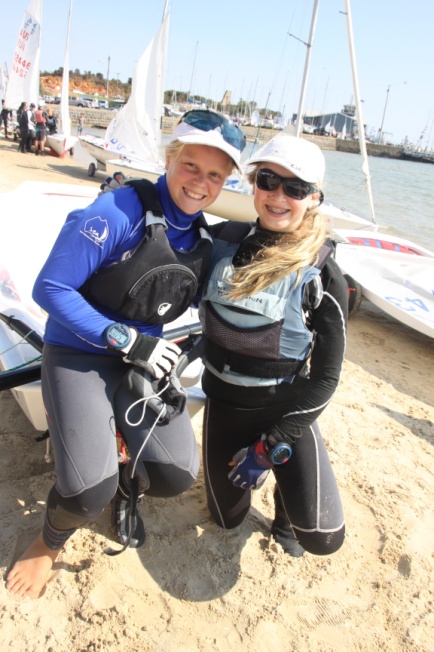 Participants don’t have to own their own to participate.The Gybers program is broken into 8 week blocks, you can participate in 1, 2 or 3 of the blocks scheduled for the season.  The blocks enable you to schedule ‘fun time’ amongst your sailing time at MYC.  Is there a cost involved?Participants of the program are required to be Youth members of MYC.  By becoming a youth member it enables the Gyber to enjoy everything Mornington has to offer.  Any social or coaching activity may involve additional cost, depending on activity.There is no cost associated with the program if you are a current MYC Youth member with a boat.Gybers structure* MYC Youth Membership rates – 1 year:≤ 19y.o. - $106	       20 y.o. - $146	21 y.o. - $186Note: As a non-member you are able to participate in an organised sailing race 3 times before you require membershipWhat you need to know about a Gybers block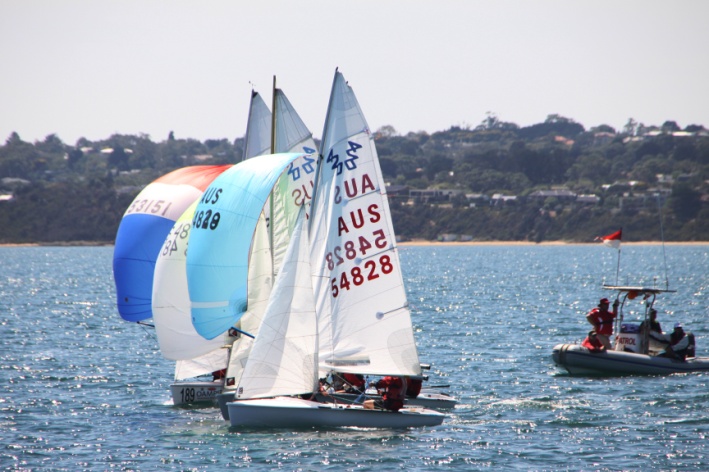 On registering for a Gybers block you are committing to participating within the scheduled program for that block.  One block is made up of 8 weeks programming that incorporates sailing and socialising.If you don’t own your own boat you are able to hire a MYC boat for the duration of the block (See in detail above).2014-2015 Gyber BlocksBLOCK 1November 1.  Sat 1st – Mon 3rd  	full weekend	Albury Wodonga Yacht Club 			Traveller					Sail Country Regatta2.  Friday 7th   		7pm		Activity & Venue tbc 				Social3.  Sunday 9th		10.00am	Race Day/Club Championship			Sailing4.  Sunday 16th		10.00am	Race Day/Trophy Race			Sailing5.  Sunday 23rd	10.00am	Race Day/Club Championships & Coaching	Sailing6.  Sunday 30th		10.00am	Fun Race/Destination Sail			DestinationDecember	7.  Friday 5th		7.00pm	Activity & Venue to be confirmed		Social 	8.  Sunday 7th		10.00am	Race Day/Club Championships		SailingBLOCK 2December 1.  Sunday 21st   	10.00am	Race Day / Aggregate Series & Coaching 	Sailing2.  Sunday 28th		afternoon	Fun races / paddle boards etc		SocialJanuary 20153.  Friday 16th		7.00pm	Activity & Venue to be confirmed		Social4.  Sunday 18th 	10.00am	Race Day/Trophy Race			Sailing5.  Sunday 25th 	10.00am	Race Day/Aggregate Series			SailingFebruary6.  Sunday 1st 		10.00am	Race Day/Club Championships		Sailing	7.  Sunday 8th 		10.00am	Fun Race/Destination				Destination	8.  Sunday 15th		10.00am	Coaching Clinic				SailingBLOCK 3February 1.  Sunday 22nd   	10.00am	Race Day/Club Championships 		Sailing2.  Sat 28th – Sun 1st	All day		Schnapper Point Regatta, MYC		Sailing RegattaMarch3.  Sunday 15th	10.00am	Race Day/Trophy Race			Sailing4.  Friday 20th 		7.00pm	Activity & Venue to be confirmed		Social5.  Sunday 22nd	10.00am	Race Day/Club Championship & Coaching	Sailing6.  Sunday 29th		10.00am	Adventure Day	 			Social/SailingApril	7.  Sunday 19th 	 		Race Day/Club Championships		Sailing	8.  Sunday 26th	 		Fun Race					DestinationAll Gybers	Friday 1st May	7.00pm	End of Season Party				Social!						PresentationPlease take your time reading through the registration and take note of the various dates detailed within the 3 blocks.  If you have any questions regarding this registration or the program please contact Michelle Pickford on 0449 508 963 during business hours or michelle@morningtonyc.net.au .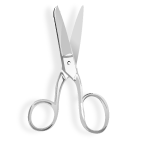 Registration Form - GYBERS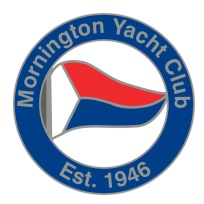 Please enrol me in the following Gybers block/s:GYBER INFORMATIONFirst Name:							Surname:					Date of Birth:							  Male  	  Female	Street Address:													Suburb:								Pcode:			PRIMARY PARENT / GUARDIAN CONTACT DETAILS (for participants under 18 years of age)Name:								Relationship: 					Telephone :							Mobile:						Email  :														SOME INFORMATION ABOUT YOU.Are you a current Member at MYC?		Yes  /  No	If No, please complete membership forms & returnwith Gybers Block registrationAre you actively sailing at MYC?			Yes  /  No	If Yes, please let us know			(ie Sunday morning fleet / Saturday sailing )										Do you have other sailing commitments outside of MYC?							If you are not currently sailing, can you let us know why not: 																					Would you like to sail as a crew?		Yes  /  No	 Are you organising to sail with a friend? 		Yes  /  No	If Yes, who?					Please turn overJUST A COUPLE MORE THINGS...What type of social activities would you like to see within the program. These can be away from the yacht club.															Are there any dates within the block that you are concerned about? 						Any other comments?We look forward to your involvement at MYC this seasonPlease forward registrations by one of the following: In person:			Mail			Fax:			Email:Mornington Yacht Club		Michelle Pickford	03 5975 8355		michelle@morningtonyc.net.au
3 Schnapper Point Drive	Po Box 291					 
Mornington  			Mornington   3931				Confirmation of your Gybers Registration will be forwarded to you.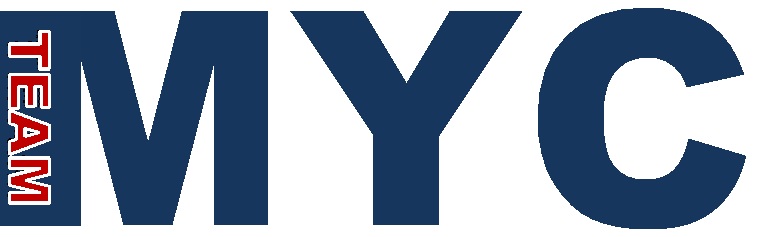 Block 1Block 2Block 3Hire of boat required for the following: ($250/block)Hire of boat required for the following: ($250/block)Hire of boat required for the following: ($250/block)Block 	 	 & 	 	 & 		Block 1Block 2Block 3Membership forms attached.